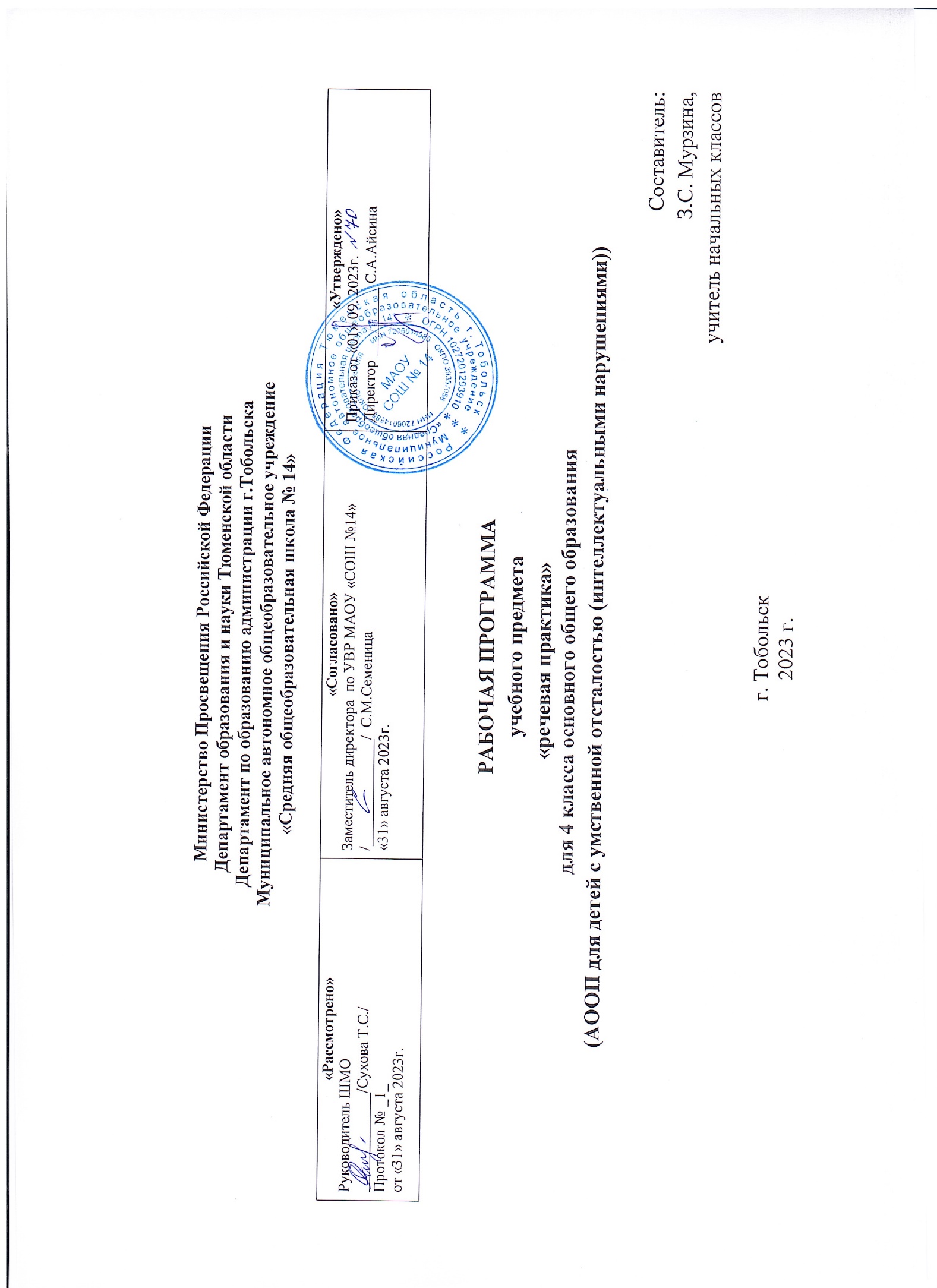 1.Пояснительная запискаРабочая программа предмета «Речевая практика» для (НАЧАЛЬНОГО) общего образования разработана на основе нормативных документов:Федеральный закон от 29.12.2012 №273-ФЗ (ред. от 23.07.2013) «Об образовании в Российской Федерации»;Приказ Министерства просвещения Российской Федерации от 24.11.2022 № 1026 "Об утверждении федеральной адаптированной основной общеобразовательной программы обучающихся с умственной отсталостью (интеллектуальными нарушениями)"Учебный план специальных (коррекционных) образовательных учреждений для обучающихся, воспитанников с отклонениями в развитии», 10.04.2002 г., № 29/2065-п;Санитарных правил CII 2.4.3648-20 «Санптарно-эпидемиологические требования к организациям воспитания и обучения, отдыха и  оздоровления детей и молодежи» от 28.09.2020г.; Положение о рабочей программе педагога МАОУ СОШ №14, утвержденное приказом директора № 162-0 от 30.08.2017г; Типовое положение о специальном (коррекционном) учреждении; Адаптированная основная образовательная программа начального общего и основного образования МАОУ СОШ №14.Программа обеспечена следующим  учебно - методическим комплектом.Программа «Программы специальных (коррекционных) образовательных учреждений VIII вида подготовительный, 1 - 4 классы» под редакцией В. В.Воронковой, 2013 г.Цели и задачи курса:Основная цель курса: расширение у учащихся с нарушением интеллекта жизненного опыта, наблюдений о количественной стороне окружающего мира; использование математических знаний в повседневной жизни при решении конкретных практических задач.Задачи курса: -формирование начальных временных, пространственных, количественных представлений, которые помогут учащимся в дальнейшей трудовой деятельности;-повышение уровня общего развития учащихся, коррекция и развитие познавательной деятельности и личностных качеств;-воспитание трудолюбия, самостоятельности, терпеливости, настойчивости, любознательности;-формирование умений планировать свою деятельность, осуществлять контроль и самоконтроль; -формирование и развитие речи учащихся; - формировать основы функциональной грамотности на уроке речевая практика, с учетом познавательных возможностей учащихся;- развивать навыки применения знаний функциональной грамотности на практике, в повседневной жизнедеятельности.- сформировывать основы функциональной грамотности на уроке музыки, с учетом познавательных возможностей учащихся;-  развивать навыки применения знаний функциональной грамотности на практике, в повседневной жизнедеятельности.Основные направления коррекционной работы:- коррекция нарушений психофизического развития детей.- коррекция внимания, памяти;- коррекция слухового и зрительного восприятия;- коррекция устной связной речи;- коррекция познавательной деятельности.          - расширять представления функциональной грамотности, применение знаний на практике.         - расширять представления функциональной грамотности, применение знаний на практике.Технологии обучении:1. дифференцированное обучение;2. традиционное обучение;3. информационно-коммуникативные технологии;4. здоровьесберегающие технологии.Формы организации образовательного процесса: основной формой организации процесса обучения математики является урок. Ведущей формой работы учителя с учащимися на уроке является фронтальная работа при осуществлении дифференцированного и индивидуального подхода. Неотъемлемой частью каждого почти урока является устный счет, геометрический материал. Обязательным требованием к каждому уроку является организация самостоятельных работ, работа над ошибками, проверка домашних заданий. Учащиеся, нуждающиеся в дифференцированной помощи со стороны учителя, участвуют во фронтальной работе со всем классом, а самостоятельно выполняют более облегчённые варианты примеров, задач, других заданий.Виды и формы контроля образовательного процесса:Формы контроля: фронтальные, индивидуальные, групповые.Виды контроля: вводные, текущие, итоговые.Типы уроков:- урок изучения нового материала;- урок закрепления знаний;- комбинированный урок;- урок проверки знаний;- обобщающий урок.Педагогические технологии, средства обучения: традиционное обучение, активное обучение (индивидуализация обучения), информационно - коммуникативные технологии, здоровье сберегающие технологии.Формы контроля достижений учащихся:- контрольные работы;- самостоятельные работы;- диктанты;- устный опрос (фронтальный, дифференцированный, индивидуальный).Виды контроля: самоконтроль; контроль учителя.Результаты освоения учебного предмета:-делить слова на слоги для переноса; -списывать по слогам и целыми словами с печатного и рукописного текстов с орфографическим проговариванием; - писать под диктовку слова и короткие предложения с изученными орфограммами; - различать и подбирать слова, обозначающие предметы, действия, признаки; - писать под диктовку слова, написание которых не расходится с произношением; - писать предложения с большой буквы и ставить точку в конце; - составлять предложения по картинке; - выделять из текста предложения на заданную тему; - участвовать в обсуждении темы текста и выбора заголовка к нему. - списывать рукописный и печатный тексты целыми словами с орфографическим произношением; - различать гласные и согласные, ударные и безударные гласные; - дифференцировать оппозиционные согласные; - определять количество слогов в слове по количеству гласных, делить слова на слоги , переносить части слова при письме; - списывать текст целыми словами; - писать под диктовку текст (16-25 слов), включающий слова с изученными орфограммами; - выделять из предложений слова, обозначающие предметы, действия, признаки; - составлять и распространять предложения, восстанавливать нарушенный порядок слов в предложении, устанавливать связь между словами по вопросам, ставить знаки препинания в конце предложений ; - составлять текст рассказа в виде подписей под серией сюжетных картинок (3 предложения); - записывать свой домашний адрес; - выделять тему текста ( о чём идёт речь), озаглавливать его.Межпредметные связи: - письмо и развитие речи – письменные работы в тетрадях;- чтение и развитие речи – чтение заданий, задач;- развитие устной речи на основе изучения предметов и явлений окружающей действительности – развитие устной речи, составление и решение примеров и задач с предметами окружающей действительности.2. Общая характеристика учебного предмета Рабочая программа по учебному предмету «Речевая практика» разработана с учетом особенностей психофизического развития индивидуальных возможностей обучающихся с ОВЗ.Реализация данной программы предусмотрена на основе системы УМК: Содержание курса «Речевая практика» как учебного предмета на этапе обучения (1 – 4 классы) представлено в программе следующими разделами: аудирование и понимание речи, общение и его значение в жизни, дикция и выразительность речи, организация речевого общения. Учебный материал в предложенных разделах, имеет концентрическую структуру и, в достаточной степени, представляет основы речевой практики необходимые, как для успешного продолжения образования на следующих ступенях обучения, так и для подготовки обучающихся данной категории к самостоятельной жизни в современном обществе.3. Описание места учебного предмета в учебном планеСогласно учебному плану на изучение  предмета «Речевая практика» в 4 классе отводится 102 часов из расчета 3 ч в неделю.4.Описание ценностных ориентиров содержания учебного предметаВосприятие окружающего мира как единого и целостного при познании фактов, процессов, явлений, происходящих в природе и обществе, средствами математических отношений (хронология событий, протяженность во времени, образование целого из частей, изменением формы, размера, мер и т.д.);5. Личностные и предметные результаты освоения предмета «Русский язык»Личностные результаты: -осознавать роль языка и речи в жизни людей;- эмоционально «проживать» текст, выражать свои эмоции;- понимать эмоции других людей, сочувствовать, сопереживать;- высказывать своё отношение к героям небольших текстов, используемых на уроках письма.Предметные результаты:-осознание себя как ученика, заинтересованного посещением школы, обучением, занятиями, как члена семьи, одноклассника, друга;-способность к осмыслению социального окружения, своего места в нем, принятие доступных для понимания ценностей и социальных ролей;-положительное отношение к окружающей действительности, готовность к организации взаимодействия с ней и эстетическому ее восприятию;-целостный, социально ориентированный взгляд на мир в единстве его природной и социальной частей;-самостоятельность в выполнении учебных заданий, поручений, договоренностей;-понимание личной ответственности за свои поступки на основе представлений об этических нормах и правилах поведения в современном обществе;-готовность к безопасному и бережному поведению в природе и обществе.6.Содержание учебного предметаАудирование и понимание речиВыполнение простых и составных устных инструкций учителя, словесный отчет о выполненных действиях. Прослушивание и выполнение инструкций, записанных на аудионосители. Чтение и выполнение словесных инструкций, предъявленных в письменном виде.Соотнесение речи и изображения (выбор картинки, соответствующей слову, предложению).Повторение и воспроизведение по подобию, по памяти отдельных слогов, слов, предложений.Слушание небольших литературных произведений в изложении педагога и с аудио-носителей. Ответы на вопросы по прослушанному тексту.Дикция и выразительность речиРазвитие артикуляционной моторики. Формирование правильного речевого дыхания. Практическое использование силы голоса, тона, темпа речи в речевых ситуациях. Использование мимики и жестов в общении.Общение и его значение в жизниРечевое и неречевое общение. Правила речевого общения. Письменное общение (афиши, реклама, письма, открытки и др.). Условные знаки в общении людей.Общение на расстоянии: кино, телевидение, радио. Влияние речи на мысли, чувства, поступки людей.Организация речевого общенияБазовые формулы речевого общенияОбращение, привлечение внимания. «Ты» и «Вы», обращение по имени и отчеству, по фамилии, обращение к знакомым взрослым и ровесникам. Грубое обращение, нежелательное обращение (по фамилии). Ласковые обращения. Грубые и негрубые обращения. Бытовые (неофициальные) обращения к сверстникам, в семье. Именные, бытовые, ласковые обращения. Функциональные обращения (к продавцу, к сотруднику полиции и др.). Специфика половозрастных обращений (дедушка, бабушка, тетенька, девушка, мужчина и др.). Вступление в речевой контакт с незнакомым человеком без обращения («Скажите, пожалуйста…»). Обращение в письме, в поздравительной открытке.Знакомство, представление, приветствие. Формулы «Давай познакомимся», «Меня зовут …», «Меня зовут …, а тебя?». Формулы  «Это …», «Познакомься пожалуйста, это …». Ответные реплики на приглашение познакомиться («Очень приятно!», «Рад познакомиться!»).Приветствие и прощание. Употребление различных формул приветствия и прощания в зависимости от адресата (взрослый или сверстник). Формулы «Здравствуй», «Здравствуйте», «До свидания». Развертывание формул с помощью обращения по имени и отчеству. Жесты приветствия и прощания. Этикетные правила приветствия: замедлить шаг или остановиться, посмотреть в глаза человеку.Формулы «Доброе утро», «Добрый день», «Добрый         вечер», «Спокойной ночи». Неофициальные разговорные формулы «Привет», «Салют», «Счастливо», «Пока». Грубые (фамильярные) формулы «Здорово», «Бывай», «Чао» и др. (в зависимости от условий школы). Недопустимость дублирования этикетных формул, использованных невоспитанными взрослыми. Развертывание формул с помощью обращений.Формулы, сопровождающие ситуации приветствия и прощания «Как дела?», «Как живешь?», «До завтра», «Всего хорошего» и др. Просьбы при прощании «Приходи(те) еще», «Заходи(те», «Звони(те)».Приглашение, предложение. Приглашение домой. Правила поведения в гостях.Поздравление, пожелание. Формулы «Поздравляю с …», «Поздравляю с праздником …» и их развертывание с помощью обращения по имени и отчеству.Пожелания близким и малознакомым людям, сверстникам и старшим. Различия пожеланий в связи с разными праздниками. Формулы «Желаю тебе …», «Желаю Вам …», «Я хочу пожелать …». Неречевые средства: улыбка, взгляд, доброжелательность тона.Поздравительные открытки.Формулы, сопровождающие вручение подарка «Это Вам (тебе)», «Я хочу подарить тебе …» и др. Этикетные и эмоциональные реакции на поздравления и подарки.Одобрение, комплимент. Формулы «Мне очень нравится твой  …», «Как хорошо ты …», «Как красиво!» и др.Телефонный разговор. Формулы обращения, привлечения внимания в телефонном разговоре. Значение сигналов телефонной связи (гудки, обращения автоответчика сотовой связи). Выражение просьбы позвать к телефону («Позовите пожалуйста …», «Попросите пожалуйста…», «Можно попросить (позвать)…»). Распространение этих формул с помощью приветствия. Ответные реплики адресата «Алло», «Да», «Я слушаю».Просьба, совет. Обращение с просьбой к учителю, соседу по парте на уроке или на перемене. Обращение с просьбой к незнакомому человеку. Обращение с просьбой к сверстнику, к близким людям.Развертывание просьбы с помощью мотивировки.         Формулы «Пожалуйста, …», «Можно …, пожалуйста!», «Разрешите….», «Можно мне …», «Можно я …».Мотивировка отказа. Формулы «Извините, но …».Благодарность. Формулы «Спасибо», «Большое спасибо», «Пожалуйста». Благодарность за поздравления и подарки («Спасибо … имя»), благодарность как ответная реакция на выполнение просьбы. Мотивировка благодарности. Формулы «Очень приятно», «Я очень рада» и др. как мотивировка благодарности. Ответные реплики на поздравление, пожелание («Спасибо за поздравление», «Я тоже поздравляю тебя (Вас)», «Спасибо, и тебя (Вас) поздравляю»).Замечание, извинение. Формулы Извините пожалуйста» с обращением и без него. Правильная реакция на замечания. Мотивировка извинения («Я нечаянно», «Я не хотел» и др.). Использование форм обращения при извинении. Извинение перед старшим, ровесником. Обращение и мотивировка при извинении.Сочувствие, утешение. Сочувствие заболевшему сверстнику, взрослому. Слова поддержки, утешения.Одобрение, комплимент. Одобрение как реакция на поздравления, подарки: «Молодец!», «Умница!», «Как красиво!»Алгоритм работы над темой речевой ситуацииВыявление и расширение представлений по теме речевой ситуации.Актуализация, уточнение и расширение словарного запаса о теме ситуации.Составление предложений по теме ситуации, в т. ч. ответы на вопросы и формулирование вопросов учителю, одноклассникам.Конструирование диалогов, участие в диалогах по теме ситуации.Выбор атрибутов к ролевой игре по теме речевой ситуации. Уточнение ролей, сюжета игры, его вариативности.Моделирование речевой ситуации.Составление устного текста (диалогического или несложного монологического) по теме ситуации.ПовторениеОсновные требования к знаниям и умениям учащихсяПрограмма обеспечивает достижение выпускниками начальной школыопределённых личностных, коммуникативных, регулятивных, познавательныхучебных результатов.Критерии и нормы оценки знаний и умений:При оценке устных ответов по грамматике принимается во внимание:- правильность ответов по содержанию, свидетельствующая о осознанности усвоения изученного материала;- полнота ответа;- умение практически применять свои знания;- последовательность изложения и речевое оформление ответа.Оценка «5» ставится ученику, если он обнаруживает понимание материала, может с помощью учителя обосновать, самостоятельно сформулировать ответ, привести необходимые примеры; допускает единичные ошибки, которые сам исправляет.Оценка «4» ставится, если ученик даёт ответ, в целом соответствующий требованиям оценки «5», но допускает неточности в подтверждении правил примерами и исправляет их с помощью учителя; делает некоторые ошибки в речи; при работе с текстом или разборе предложения допускает одну – две ошибки, которые исправляет при помощи учителя.Оценка «3» ставится, если ученик обнаруживает знания и понимание основных положений данной темы, но излагает материал недостаточно полно и последовательно; допускает ряд ошибок в речи; затрудняется самостоятельно подтвердить правила примерами и делает это с помощью учителя; нуждается в постоянной помощи учителя.Оценка «2» ставится, если ученик обнаруживает незнание большей или наиболее существенной части изученного материала; допускает ошибки в формулировке правил, искажающие их смысл; в работе с текстом делает грубые ошибки, не использует помощь учителя.Оценка письменных работК классным и домашним письменным работам обучающего характера относятся упражнения, выполняемые в целях тренировки по учебнику, по карточкам, по заданиям учителя, предупредительные, объяснительные и иные диктанты неконтрольного характера, грамматический разбор, подготовительные работы перед написанием изложения или сочинения и т.д.Контрольные работы состоят из контрольного списывания, контрольного диктанта, грамматического разбора и могут быть комбинированными (контрольные списывания с различными видами орфографических и грамматических заданий, диктант и грамматический разбор и т.д.).При проведении контрольных диктантов или списывания с грамматическим заданием объём текста следует уменьшить.Основные виды контрольных работ во II – IV классах – списывание и диктанты.Для грамматического разбора следует использовать задания на опознания орфограмм, определение частей слова, частей речи и членов предложения, конструирование предложений, классификацию слов по грамматическим признакам.Содержание грамматических заданий должно быть связано с грамматико-орфографическим материалом, изученным не только в данном классе, но и в предыдущих.Текст диктанта может быть связным или состоять из отдельных предложений. Следует избегать включения в него слов на правила, которые ещё не изучались. По содержанию и конструкции предложений тексты должны быть понятными учащимся вспомогательной школы.Контрольные диктанты должны содержать по 2-3 орфограммы на каждое правило.Примерный объём текстов контрольных работ в 1 классе – 8-10 слов, во 2 классе в начале учебного – 10-12 слов, к концу года – 16-18 слов, в 3 классе – 20-25 слов, в 4 классе – 30-35 слов, в 5 – 45-50 слов, в 7-9 – 75-80 слов. Учету подлежат все слова, в том числе предлоги, союзы, частицы.При небрежном выполнении письменных работ, большом количестве исправлений, искажений в начертании букв и их соединений оценка снижается на один бал, если это не связано с нарушением моторики у детей.7. Основные виды деятельности учащихся на уроке- словесные (рассказ, объяснение, беседа, работа с учебником); - наглядные (метод иллюстраций, метод демонстраций); - практические. (упражнения, практическая работа); - коллективный, индивидуальный;8.Описание материально-технического обеспечения образовательного процессаУчебно-методическое и информационное обеспечение- печатные пособия-экранно-звуковые пособия- интернет - ресурсы: видео уроки, онлайн - тренажер «Играем сами», http://interneturok.ru/;- технические средства обучения: доска с набором приспособлений для крепления карт и таблиц, нетбук, монитор, колонки;- оборудование класса: ученические столы одноместные с комплектом стульев, стол учительский с тумбой, шкафы для хранения учебников, дидактических материалов, пособий и пр., настенные доски для вывешивания иллюстративного материала, подставки для книг, держатели для схем и таблиц и т.п.Календарно – тематический план «Речевая практика» 4 В классНазвание темы и содержаниеКол-во часов по данной темеПо плануПо фактуДомашнее заданиеНазвание темы и содержаниеКол-во часов по данной темеПо плануПо фактуДомашнее задание1 четверть1612Добро пожаловать!25.097.09Повторение предложений (из 5-6 слов), разных по структуре, вслед за учителем.345 Прошлым летом312.0914.0919.09Чтение стихотворенияИ. Гамазковой«Прошлым летом»6Расскажи мне о своих летних каникулах121.09Составление рассказа о прошедшем лете78Книга – лучший собеседник226.0928.09Чтение четверостишья «Книга может дать совет»910Я выбираю книгу23.105.10Повторить различные жанры книг1112Моя любимая книга210.1012.10Рассказ о своей любимой книге13В библиотеке117.10Повторить диалог  с библиотекарем1415Игра «Молчок»219.1024.10 Составление рассказа о правилах игры.16Экскурсия в школьную библиотеку126.10Не задано.2 четверть1617Твой старший друг. Почему с ним интересно?17.11Слушание песни «Для друзей нет выходных1819Твой старший друг. Почему с ним интересно?29.1114.11Рассказ по плану о своем друге202122Задушевный разговор316.1121.1123.11Уточнение значения слов, называющих эмоциональное состояние человека2324Вместе в беде и в радости228.1130.115.12Чтение рассказа В. Осеевой «Волшебное слово»2526Знакомство со сказкой «Петушок-Золотой гребешок»25.127.12Пересказ сказки с опорой на серию картинок2728Инсценировка сказки «Петушок Золотой гребешок»212.1214.12Инсценирование сказки с использованием элементов костюмов29Инсценировка сказки «Петушок Золотой гребешок»119.12Пересказ сказки.30Знакомство со сказкой «Двенадцать месяцев»121.12Пересказ сказки с опорой на серию картинок3132Инсценировка сказки «Двенадцать месяцев»226.1228.12Инсценирование сказки с использованием элементов костюмов3 четверть2233Знакомство со сказкой «Бременские музыканты» (Сцены из сказок)19.01Просмотр мультфильма « Бременские музыканты »3435Инсценировкасказки «Бременские музыканты»211.0116.01Пересказ сказки36Мы сказочники118.01Чтение стихотворения«Вот бы стать писателем»3738Составляем сказку223.0125.01Загадки о сказках3940Я пишу свою сказку230.011.02Рассказ по сюжетным картинкам4142Мое любимое стихотворение26.028.02Чтение стихотворения.4344Мы поэты. Сочиняем свое стихотворение213.0215.02Составление стихотворных строчек.4546Мой помощник телефон220.0222.02Составление диалогов со справочными службами4748Я у телевизора227.0229.02Загадка о телевизоре.4950Полезные и вредные телепередачи25.037.03Обсуждение просмотренных  телепередач5152Составь свою телевизионную программу212.0314.03Продолжать учить составлять связные высказывания по собственному замыслу5354Составь свою телевизионную программу219.0321.03Составление программ телепередач4 четверть145556Знаки-помощники22.044.04Чтение стихотворения«У мня живет дружок»5758Правила дорожного движения достойны уважения29.0411.04Слушание песенки «Светофор»59Веселый праздник116.04Чтение стихотворения«Получил я приглашенье»60Приглашение118.04Слушание стихотворения А. Усачева «Приглашение улитке»6162Поздравляю!223.0425.04Чтение стихотворения «Я Наташу с днем рождения поздравлял»6364Поздравление ветеранам22.057.05Слушание стихотворения «Ушел из жизни ветеран»6566Мы друзья или враги природы?214.0516.05Составление предложений по картинкам67В гостях у леса121.05Составлять связные высказывания по собственному замыслу68Составление предложений по теме "Лето"123.05Составление рассказа «В гостях у лета»